Р Е Ш Е Н И Еот «12» апреля 2022 г.                    с. Московское                                       	№ 10О принятии полномочия по решению вопроса местного значения муниципального районаРассмотрев ходатайство Главы Московского сельсовета Усть-Абаканского района Республики Хакасия А.Н. Алимова. Руководствуясь частью 4 статьи 15 Федерального закона от 06.10.2003 № 131-ФЗ «Об общих принципах организации местного самоуправления в Росси, частью 3 статьи 9 Устава муниципального образования Московский сельсовет Усть-Абаканского района Республики Хакасия, в соответствии с Порядком заключения Соглашений органами местного самоуправления муниципального образования Усть-Абаканский район Республики Хакасия с органами местного самоуправления городского, сельских поселений Усть-Абаканского района о передаче/принятии части полномочий по решению вопросов местного значения, утвержденным решением Совета депутатов Усть-Абаканского района Республики Хакасия от 27.10.2016 № 62, Совет депутатов Московского сельсовета Усть-Абаканского района Республики Хакасия РЕШИЛ:Принять от органов местного самоуправления Усть-Абаканского района Республики Хакасия осуществление следующего полномочия по решению вопроса местного значения Усть-Абаканского района Республики Хакасия, установленного пунктом 4 части 1, частью 4 статьи 14 Федерального закона от 06.10.2003 № 131 ФЗ «Об общих принципах организации местного самоуправления в Российской Федерации», в период с 01 мая 2022 г. по 31 декабря 2024 г.:- организация в границах Московского сельсовета электроснабжения населения.2. Администрация Московского сельсовета Усть-Абаканского района Республики Хакасия заключить соглашение с администрацией Усть-Абаканского района Республики Хакасия о принятии осуществления полномочий, указанных в пункте 1 настоящего решения, на следующих условиях:2.1. Срок действия соглашения с 01.05.2022 до 31.12.2024.2.2. С целью финансового обеспечения осуществления полномочий из местного бюджета Усть-Абаканского района местному бюджету Московского сельсовета предоставляются межбюджетные трансферты в объеме, определенном решениями о бюджетах района и поселения.3. Настоящее решение вступает в силу со дня его принятия.Глава Московского сельсоветаУсть-Абаканского района Республики Хакасия        								А.Н. Алимов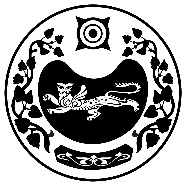 СОВЕТ ДЕПУТАТОВ МОСКОВСКОГО СЕЛЬСОВЕТАУСТЬ-АБАКАНСКОГО РАЙОНА